综合素质能力测验考试大纲　　一、考试科目　　本次社区工作者公开招聘工作人员笔试科目为《综合素质能力测验》，采取闭卷考试方式。　　《综合素质能力测验》主要测查报考者的基本素质、对基本知识的了解和掌握程度及综合运用的能力。《综合素质能力测验》中的言语理解与表达、数量关系、判断推理、常识判断、资料分析为客观性试题，材料作文为主观性试题，考试时限120分钟，满分100分。　　二、作答要求　　报考者务必携带的考试文具包括黑色字迹的钢笔或签字笔、2B铅笔和橡皮。　　如有答题卡，报考者必须用黑色字迹的钢笔或签字笔在答题卡指定位置上填写本人姓名和准考证号，用2B铅笔在指定位置上填涂准考证号和科目代码，客观题用2B铅笔在答题卡指定位置上作答，主观题用黑色字迹的钢笔或签字笔在答题卡指定位置上作答，在非指定位置作答或用铅笔作答的一律无效。　　三、考试内容　　第一部分：言语理解与表达　　主要测查应试人员准确理解和把握文字材料内涵、进行思考和交流的能力，包括理解语句之间的逻辑关系，概括材料主旨，把握主要信息及重要细节，准确和得体地遣词用字、表达观点。　　本部分均为单项选择题，每小题给出的4个选项中，只有1个选项最符合题意，不选、多选或错选，该题均不得分。　　例题1：　　细节决定差异，但是，过早地______于细节，会使你迷失在不重要的事物中，所以首先要抓住基础，______细节。　　依次填入划横线部分最恰当的一项是：______。　　A．纠结   忽略             B．沉溺   摒弃　　C．致力   考虑             D．集中   发现　　答案：A　　例题2：　　管理学作为实践性最强的一门学科，是出现在案例之后的。只有具备真实性、典型性、多维性的案例，才能成为教学中研究讨论的优秀母本，由此而来的观点因为有扎实案例的支撑，也才具有生命力、说服力、参考价值。脱离了真实案例而来的任何管理高论都是在浪费公众宝贵的时间和热情。　　这段文字中“由此而来”的“此”指的是：______。　　A．案例                     B．实践　　C．管理学                     D．研究讨论　　答案：A　　第二部分：数量关系　　主要测查应试人员理解、把握事物间量化关系和解决数量关系问题的能力，主要涉及数据关系的分析、运算和推断等。　　本部分均为单项选择题，每小题给出的4个选项中，只有1个选项最符合题意，不选、多选或错选，该题均不得分。　　例题1：　　每道题中提供一组数字，其中缺少一项，根据给出数字的排列规律，找出最符合题意的答案。　　例题：1，1，2，6，24，______。　　A、25 B、27 C、120 D、125　　解答：正确答案应选C。　　例题2：　　一小艇顺流下行4公里到达目的地，然后再逆流返回原出发地，航行时间共计1小时。已知水流速度是每小时3公里，那么小艇的顺水速度与逆水速度的比是______。　　A．5：2 B．2：1 C．5：3 D．3：1　　解答：正确答案应选B。　　第三部分：判断推理　　主要测查应试人员对各种事物关系的分析推理能力，涉及对图形、语词概念、事物关系和文字材料的理解、比较、组合、演绎和归纳等。常见题型有类比推理、图形推理、逻辑判断、定义判断等。　　本部分均为单项选择题，每小题给出的4个选项中，只有1个选项最符合题意，不选、多选或错选，该题均不得分。　　例题1：　　每道题给出一组相关的词，要求应试人员通过观察分析，在备选答案中找出一组与之在逻辑关系上最为贴近或相似的词。　　老年证︰年龄   ______　　A．资格证︰工作              B．毕业证︰学位　　C．伤残证︰医疗             D．学生证︰身份　　答案：D　　例题2：　　仔细观察给出的图形，从所给的选项中选出最符合题意的一项。　　下图折叠为正方体后，不可能成为右图中的______。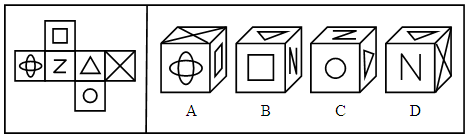 　　解答：正确答案应选D。　　例题3：　　每道题中给出一段陈述，这段陈述被假设是正确的、不容置疑的，根据这段陈述，从所给的选项中选出最符合题意的一项。　　研究人员将小鼠放到一个迷宫式空间中来观察其应激行为模式。他们发现，在开放的、光照强烈的地方，小鼠会感到压力而惶惶不安，并想办法逃离；而通过药物或者基因手段抑制小鼠大脑杏仁核生成某种蛋白的功能后，它们在同样的区域就不会再有类似的应激行为模式出现，研究人员得出结论，这种蛋白活性决定了小鼠的抗压能力，进而决定了它的应激行为模式。　　由此能够推出：______。　　A.如果小鼠在开放的、光照强烈的地方感到惶恐不安，那么它的大脑杏仁核生成这种蛋白的功能没有被抑制。　　B.如果小鼠在开放的、光照强烈的地方没有感到惶恐不安，那么它的大脑杏仁核生成这种蛋白的功能被抑制了。　　C.只有抑制了小鼠杏仁核生成这种蛋白的功能，小鼠在开放的、光照强烈的地方才不会惶恐不安。　　D.如果小鼠杏仁核生成这种蛋白的功能没有被抑制，那么在开放的、光照强烈的地方小鼠会惶恐不安。　　解答：正确答案应选A。　　例题4：　　每道题先给出定义（这个定义被假设是正确的，不容置疑的），然后列出四种情况，要求应试人员严格依据定义，从中选出一个最符合或最不符合该定义的答案。　　冗余设计是指在人力资源聘任、使用、解雇、辞退、晋升等过程中要留有充分的余地，使人力资源整体运行过程具有一定的弹性，当某一决策发生偏差时，留有纠偏和重新决策的余地。　　根据上述定义，以下不属于冗余设计的是：______。　　A．某物业配电室配备了两个人，即使一人有事外出，也可以保证有人值班　　B．篮球比赛中双方各出场5名队员，但通常每支职业篮球队有12～15人　　C．某公司每年都会招一批大学生，让他们在各个岗位实习，作为储备干部培养　　D．设计部的一名员工辞职，公司立即从质检部抽人兼任，同时人力资源部开始紧急招人　　答案：D　　第四部分：常识判断　　本部分考试题型为单项选择题或多项选择题。主要考查报考者的知识面及必须具备的基本常识，考查内容包括公文常识、时事政治：党的十九大报告、《上海市国民经济和社会发展第十三个五年规划纲要》等相关知识点、《中华人民共和国城市居民委员会组织法》、《中华人民共和国村民委员会组织法》、中共上海市委“创新社会治理加强基层建设”课题成果“1+6”文件等。　　例题1：单项选择。每题只有一个正确选项。　　党的十八大报告对科学发展观的贯彻落实提出了新的要求，它强调指出，在当代中国，坚持发展是硬道理的本质要求就是______。　　A．坚持科学发展   B．坚持改革开放　　C．坚持公平正义   D．坚持党的领导　　解答：此题正确答案为A。　　例题2：多项选择。每题有两个或两个以上正确选项，错选、多选、少选均不得分。　　关于政府职能的特征，下列论述正确的是_________。　　A、政府职能的实施主体是政府机构　　B、政府职能的主要内容是管理国家和社会公共事务　　C、政府职能的实施手段主要是依法行政　　D、政府职能是政府机构设置的根本依据　　解答：此题正确答案为A、B、C、D。　　第五部分：资料分析　　给出一段资料（文字、图表或数据），根据资料提供的信息，通过运算、分析、判断，从所给的选项中选出最符合题意的一项。　　例题：根据下列材料回答1-3题。　　2009——2011年间，全国开展创新活动的规模以上工业企业有8.6万家，占全部规模以上工业企业的28.8%，其中大型企业中开展创新活动的企业所占比重为83.5%，中型企业为55.9%，小型企业为25.2%。　　分地区看，东、中、西部地区开展创新活动的企业占本地区规模以上工业企业的比重分别为28%、31.6%和9.6%，东部地区虽然低于中部地区，但东部地区开展创新活动企业的数量达到6.1万家。　　调查结果表明，2011年我国规模工业以上企业实现新产品销售收入39606.1亿元，占当年主营业务收入的比重为12.7%；新产品出口额为8686.8亿元，占全年工业制成品出口额的11.9%。　　1、2009——2011年间，全国规模以上工业企业约有______。　　A.2.41万家 B.29.86万家 C.24.08万家 D.2.99万家　　2、东部地区开展创新活动企业的数量达6.1万家，占全国开展创新活动规模以上工业企业的______。　　A.9.6% B.31.6% C.28% D.70.9%　　3、2011年我国全部工业制成品出口额为______。　　A.72998.3亿元 B.1033.7亿元 C.9720.5亿元 D.39606.1亿元　　解答：1、正确答案为B。2、正确答案为D。3、正确答案为A。　　第六部分：材料作文题或综合应用能力测试，两者取一　　主要测查报考者的阅读理解能力、综合分析能力、提出和解决问题能力、文字表达能力及对基本公文写作知识的熟悉程度。  　　阅读理解能力：能够全面理解试题材料的内容及其含义，准确把握事实所蕴含的趋势、矛盾和本质问题。　　综合分析能力：能够对试题材料的内容、趋势或矛盾进行归纳分析，多角度地进行思考，作出较为全面系统的评价。　　提出和解决问题能力：能够借助自身的实践经验或生活体验，在对试题材料理解分析的基础上，发现和界定问题，作出评估或权衡，提出解决问题的方案或措施。　　文字表达能力：能够运用语言文字准确清晰地陈述意见、论证观点和表达思想等。  　常见的题型有材料分析题、观点评析题、案例题、文书写作题和材料作文题等。　　A、材料作文：　　根据给出的材料和答题要求，写一篇文章。要求报考者充分利用给定的材料，切中主要问题，全面阐明、论证自己的见解，对材料中涉及的问题提出切实可行的对策方案。作文的答题要求联系实际、观点鲜明、措施合理、条理清楚、语言简练流畅。　　【材料作文举例】一个人，无论是官是民、是富是贫，都少不了与人打照面、打交道。这就有一个如何待人的问题。　　待人以礼，源远流长。2000多年前，孔子就提出“不学礼，无以立”，荀子更是提出“礼者，人道之极也”。到西汉时，戴圣在《礼记》中告诫：“人有礼则安，无礼则危。”正因为如此，我国被称为“礼仪之邦”。　　待人以礼，人心所向。生活中，谁也不愿与人相处或相交，是找气受、找罪遭，更不是要去垒一堵墙、树一个对立面，让自己无路可走，使自己成孤家寡人。　　待人以礼，礼在“礼貌”：对人恭敬，高看一眼;礼在“礼让”：得饶人处且饶人，有理也不亮高声;礼在“礼节”：相敬如宾，彬彬有礼，乃至你敬我一尺，我敬你一丈。　　作答要求：　　仔细阅读材料，结合工作和生活实际，以“人有礼则安，无礼则危”为主题，自选角度，自拟题目，写一篇字数在800字左右的议论文。　　【答题示范】　　有礼何以安，无礼何以危　　西汉的著名经学家戴圣在选编《礼记》时特别告诫：“人有礼则安，无礼则危。”这句古训意思简单明确，但意义深远。那么，我们就来说一说，人有了礼，究竟“安”在哪儿，若无礼，又会“危”在哪儿。　　社会是由人组成的，生活在其中，难免会时常与别人打交道。怎样才能更好地处理人与人之间的关系呢？其实我们的祖先早就教给我们一个最好的方法——“礼”。　　行为处事以礼待人，是一种素养，是人际关系和谐的前提和保障。俗话说“礼多人不怪”“抬手不打笑脸人”。这里的“礼”并不是“礼物”的意思，而是“礼节”“礼貌”的意思。社会是人的社会，人们的身份不同、性格迥异，在对待事物的看法观点、处理事情的行为方式上难免彼此不同。我们无法强行要求每个人的性格、观点都一致、统一，但我们可以有一个公认的表达我们情感的合理途径和方法，也即一个行为上的标准。这个标准就是因认同“礼”而表现在行为上的“以礼待人”。“　　礼”不是虚的，它实实在在存在于我们生活中为人处事的方方面面。讲礼貌，懂礼节，守规矩。与陌生人交谈时，不冷言冷语；和别人讨论问题时，不争得面红耳赤；与人对话时，不用尖酸刻薄的字眼，不在言语上无端地主动攻击别人。如果别人礼貌地对待自己，则自己更应礼貌地回应。人在社会中，谁都不希望和别人相处时顶着牛斗着气，给自己添堵。而且，谁都希望生活中朋友多一些，“路”好走一些。不是说按照自己的方式行为处事就交不到朋友走不通路，而是如果事事依礼而行，肯定会交到更多的朋友，路也会走得更通更宽，而且自己也会更加安心。　　那么“无礼”的行为会带来怎样的后果？有句俗语叫“有理走遍天下，无理寸步难行”。这里“道理”的“理”也可以换成“礼貌”的“礼”，那么长远的后果相信大家都能意识到了。短期内呢？若待人处事行为无礼，对方是个有修养的人还好，如果对方也“彼此彼此”，那么斗气、争吵就在所难免了。严重的还会上升到肢体冲突，甚至因此而结怨结仇。如果说前者还只是让人的情绪变得不好，后者可是要直接威胁到人身安全了。当然，这只是“无礼则危”最浅显的解释，但足以说明其严重性。　　古训凝结了我国先哲的智慧，是有道理的，不然也不会经过历史长河的淘洗而流传下来。“礼”是我们中华儿女世代传承的美德，它不仅是一种理念，更是社会生活中一条经久不衰的实用法则。　　B1、观点评析题　　某网络论坛中有这样的观点：　　网友A：在单位里面，搞好自己的事就可以了，没必要成天去搞人际交往!　　网友B：那不一定，我们单位的一个伙计专业技能一般，但人缘好，很会来事，还不是多次被评为先进!　　请对上述观点进行简要评析。　　【答题示范】这两位网友观点的焦点，是工作中是否需要注重人际关系的问题。网友A认为工作中自己的业务能力是首位的，而网友B认为业务能力不好不要紧，人际关系处理好了才是关键。　　这两位网友的观点都有其片面性。在工作中，业务熟练、专注本职是必要的，也是一个职员的基本职业道德要求。但是，人是在团体（集体）中工作的，不可能脱离其他人而独立存在，良好的人际关系是团队力量、工作效率的助推器。当然，就工作这个命题来说，业务精熟是必要条件，人际关系和谐是充分条件，二者是有主次之分的，不能把充分条件当成必要条件。因此，只是人缘好、会来事儿但专业技能跟不上的，虽然短时间内可能获得一些利益，但是长此以往容易形成不良工作风气，从而影响整个团队的工作效率，于人于己都不好。　　因此，在工作中，我们既要保证自己的业务过关，也要与同事间营造一个良好的人际氛围，这样才更加有助于我们工作的完善。　　B2、案例题　　2014年，小李以优异成绩考取某省直某事业单位的工勤岗。刚开始，小李干劲很大，工作热情很高，可慢慢变得做事拖拉，精神倦怠。小李当初选择这个工作，是考虑到事业单位比较稳定，工作压力比较小。可实际工作后，他发现干的大多是杂事，有的还是体力活，还经常加班，收入也不太高，心理落差很大，他还觉得工勤人员得不到领导的重视，发展空间很小。小李的朋友也都劝他：“你还年轻，有专科文凭，又学了点技术，应该出去闯一闯。”小李感到很纠结，对选择这个岗位甚至有点后悔了。　　结合案例，你认为小李应该如何调适自己的心态，安心工作?　　【答题示范】案例中的小李出现这样的心态是发现实际工作不如自己预想中的好。其实工作没有好坏之分，只有是否适合。一方面，这份工作要有能够适合工作的人；另一方面，这个人也要能够适应自己所做的工作。而且，大多数情况下，都应该是工作的人主动调整自己，去努力适应一份工作，而不是干等着合适自己的工作从天上掉下来。　　对于小李来说，自己首先应该端正认识，每个岗位都有其特点，彼此是不完全相同的，而自己所做的工作就是工勤岗该做的（如为别的部门同事服务等），既然入了行就要努力适应工作环境。其次他也应当清楚自己在这个岗位上的优势，工勤岗是需要一定专业技术才能够报考的，而自己有一定的文凭和技能，符合岗位需求。换句话说，这个岗位，也许换了别人还不如自己，因此自己要有自信。而且在这个岗位上，自己还可以充分发挥专业优势，改进或创新技术。另外，对于小李来说，工作中认真做好自己该做的，不用太过关注别人对自己的看法，要相 信时间能够证明一切，只要努力和付出了，总能得到收获。　　B3、材料分析题　　从技校毕业生到“中国北车资深专家”“全国劳动模范”，从一名焊工到破解世界性焊接难题的高技能人才、全国技术能手，作为中国北车长客股份有限公司一名焊接机械手操作工，谢元立却演绎了不同寻常的职业传奇。　　1988年，谢元立走进长春客车厂(长客股份公司的前身)焊接车间水箱工段，成为了一名焊工。当谢元立真正拿起焊枪，焊出第一个合格产品时，他就暗下决心，“既然干上这一行，就要干出个样儿来”。　　工作第二年，谢元立就在全厂技术比赛中获得了“焊接状元”称号。“当时深刻感受到公司对技术工人的重视和需要，一下子觉得走技能人才的路特别有前景。”谢元立说。　　从此，谢元立更是几乎把所有的业余时间都用在钻研技术上。“不能光知道咋干，还得知道为啥,问题在哪”。凭着这股子钻劲儿，谢元立不但带领水箱班苦练基本功，更在改进工艺和执行工艺纪律上做起了文章。1999年，长客进入技 术研发和产品研制的新阶段，焊接机械手开始走进工厂。谢元立被选聘到机械手班担任班长，从手工焊岗位转到凭指令指挥焊枪的新岗位。　　此前，谢元立就听说公司计划引进焊接机械手。他敏锐地意识到机械手是发展的必然趋势，于是开始收集学习资料，咬牙学习最头疼的英语，他还自费报名参加计算机培训，凭着一股韧劲，和计算机编程杠上了。　　后来，当有机械手厂家的师傅进行故障处理时，谢元立就带上本和笔，师傅说什么就记什么，不懂就问，有时候记不住，就厚着脸皮多问几遍。为了弄清机械手如何执行编程语言，谢元立把编程语言每一句和机械手相应的每个动作进行对照研究。　　2007年，谢元立所在车间成立了集程序开发、人员培训、技术创新于一身的“谢元立创新团队”;2010年，“谢元立首席操作师工作站”成立;2012年，“谢元立技能大师工作室”挂牌，开始以国家级技能研究机构的名义，开展高速动车组转向架机械手焊接技术研究与攻关。　　谢元立渐渐成长起来，他肩上的责任越来越重。“责任大了，做事的标准就得更高。”谢元立带领机械手班先后开发了数十种架构、近百种部件的焊接程序，仅是城铁车转向架构架焊接自动焊比例就突破了70%，工时费一项每年就节约96万余元。　　如今，谢元立借 助高铁发展的东风，主动联合科技人员一起攻关。2013年，谢元立与焊接博士段珍珍共同研究的世界首创激光MAG电弧复合焊接技术持续获得突破，向着解决焊接缝性能和质量的世界性难题迈进了一大步。　　同时，谢元立所在机械手班从原来的一名焊接技师，发展成为一支拥有11名高级技师、4名技师的亚洲最大、实力最强的机械手团队。谢元立团队除了技师、高级技师，还有1名全国技术能手、两名中国北车“金蓝领”。　　此外，谢元立把这些年工作积累总结出来，编写了《焊接机械手智能编程法》等实用性教材，通过开办职工夜校，培训机械手操作技术，传授工作经验。　　问题：　　1.请结合材料，阐述划线部分“不能光知道咋干，还得知道为啥,问题在哪”的含义。(XX分)　　2.请归纳材料中谢元立所表现出的优良品质。(XX分)　　3.请结合材料，分析谢元立为什么能演绎出不同寻常的职业传奇。(XX分)　　【答题示范】1.这句话的含义是，从事技术性工作的工人不能简单地重复劳动，还要明白原理，要钻研技术。要能够针对工作中出现的问题，及时改进技术、工艺，钻研工艺纪律的执行，解决问题、突破难关。这样才能跟上时代发展，为中国制造业的发展创新奠定基础。　　2.谢元立的优良品质有：（1）爱岗敬业，钻研技能、勤学苦练。20年如一日，既然做了焊接工，就要在这行里干出样子。（2）踏实肯干、勇于创新。成立团队，联合科研人员攻关焊接难题。（3）无私奉献，回报社会。通过编写教材，开办夜校、培训班，把自己的工作经验传授给其他技术工人。　　3.个人原因：高尚的职业道德让他有了扎实的基本功、不断创新的理念和过硬的技术；无私奉献的精神让他能够把自己的技术对广大技工倾囊相授。　　集体原因：他所带领的团队本身强大的力量令他如虎添翼；他所处的单位“北车”是一个规模大、技术发展前沿的企业，为他创造了深入学习的机会，同时在这种氛围内，易激发他个人的创新突破意识。　　社会原因：国家改革开放的大环境，为行业间技术的交流融合创造条件，让他能够与科研人员进行焊接技术的跨界攻关。